Work Experience in Manufacturing	Course No. 13348        Credit: 0.5Pathways and CIP Codes: Manufacturing (48.0000) - Production & Maintenance StrandCourse Description: Advanced research and application level course covering specific topics in manufacturing. Should include opportunities for Work-Based Learning (WBL) such as in-house training, job shadowing, and/or internships. (Prerequisite: Must take at least 1.0 credit of technical level course and Application level course combined.)  
(SCED: Workplace Experience course provides students with work experience in the fields involving repair, supported by classroom attendance and discussion. Goals are typically set cooperatively by the student, teacher, and employer (although students are not necessarily paid). These courses may include classroom activities as well, involving further study of the field or discussion regarding experiences that students encounter in the workplace.)Directions: The following competencies are required for full approval of this course. Check the appropriate number to indicate the level of competency reached for learner evaluation.RATING SCALE:4.	Exemplary Achievement: Student possesses outstanding knowledge, skills or professional attitude.3.	Proficient Achievement: Student demonstrates good knowledge, skills or professional attitude. Requires limited supervision.2.	Limited Achievement: Student demonstrates fragmented knowledge, skills or professional attitude. Requires close supervision.1.	Inadequate Achievement: Student lacks knowledge, skills or professional attitude.0.	No Instruction/Training: Student has not received instruction or training in this area.Benchmark 1: CompetenciesBenchmark 2: CompetenciesBenchmark 3: CompetenciesI certify that the student has received training in the areas indicated.Instructor Signature: 	For more information, contact:CTE Pathways Help Desk(785) 296-4908pathwayshelpdesk@ksde.org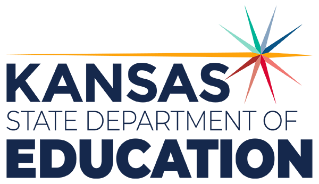 900 S.W. Jackson Street, Suite 102Topeka, Kansas 66612-1212https://www.ksde.orgThe Kansas State Department of Education does not discriminate on the basis of race, color, national origin, sex, disability or age in its programs and activities and provides equal access to any group officially affiliated with the Boy Scouts of America and other designated youth groups. The following person has been designated to handle inquiries regarding the nondiscrimination policies:	KSDE General Counsel, Office of General Counsel, KSDE, Landon State Office Building, 900 S.W. Jackson, Suite 102, Topeka, KS 66612, (785) 296-3201. Student name: Graduation Date:#DESCRIPTIONRATING1.1Complete a Work-Based Learning (WBL) experience plan.1.2Enhance Individual Plan of Study through interest assessment(s).1.3Research and report on careers in manufacturing.1.4Research licensing certification and credentialing in the manufacturing industry.1.5Create a professional portfolio to document activities completed while working with a mentor or through an internship in the manufacturing industry.1.6Prepare a resume to include in student Individual Plan of Study (IPS). 1.7Prepare a letter of application to include in student Individual Plan of Study (IPS).1.8Demonstrate interview skills through mock or actual employment interview, utilizing business partners as applicable. #DESCRIPTIONRATING2.1Demonstrate sound customer services principles when working with customer or client to complete a client-driven project.2.2Develop and maintain professional working relationships.2.3Apply verbal skills when obtaining and conveying information.2.4Use appropriate grammar and word usage in the creation and delivery of a formal graphic presentation using current standards and technology.2.5Develop and deliver oral presentations to provide information for specific purposes.#DESCRIPTIONRATING3.1Demonstrate an understanding of OSHA regulations for personal safety, including utilization of PPE, safe use of tools & equipment, and safe handling of hazardous materials.3.2Demonstrate ability to access and utilize industry resources.3.3Demonstrate ability to incorporate industry specific codes in maintenance operations.3.4Utilize knowledge and skills to perform job duties to industry standards.3.5Understand MSDS (Material Safety Data Sheets) and other safety resources required for the workplace.3.6Research and report on “Green” applications in the manufacturing industry.3.7Research new technologies to meet future client needs (e.g. Research and discuss modern & future trends in equipment, methods, & techniques).